Tuesday 31st March 2020	    			         Guided Reading: Group 1 – A is for AfricaVocabulary:Before starting to read the text, discuss the following vocabulary with an adult:continent 	    country 	      announce 		embrace	      climate            ancestorRead through the first part of the text – letters A to M.Questions:A – What is a tribe?C – Name two ways that a canoe can be useful.D – When might the drums be played in Africa?E – Why do dancers embrace at the end of a performance?H – How are mud houses suitable for a hot climate?Activity:M – Design your own African mask which could be worn to celebrate a special occasion. Here are some examples: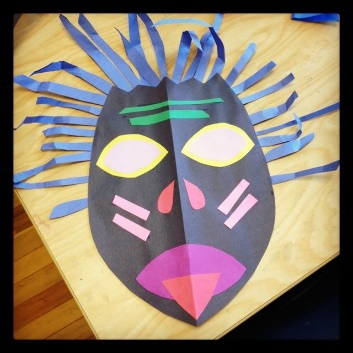 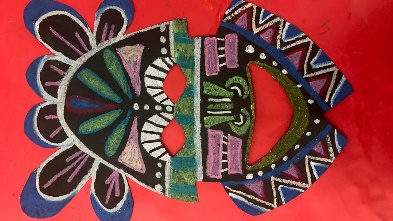 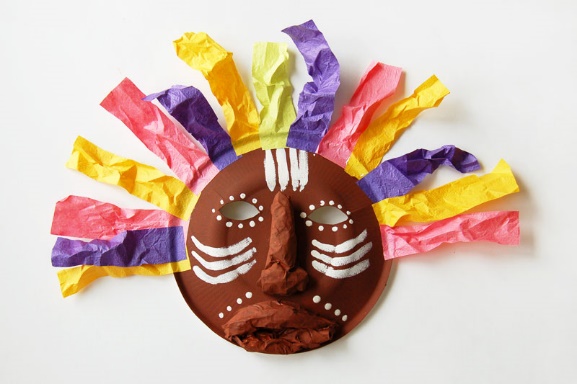 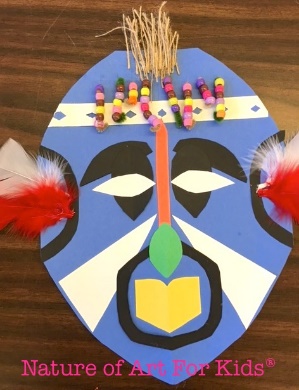 